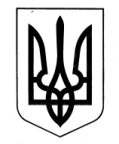 ЗОЛОЧІВСЬКА СЕЛИЩНА РАДАБОГОДУХІВСЬКОГО РАЙОНУ ХАРКІВСЬКОЇ ОБЛАСТІВІДДІЛ ОСВІТИ, МОЛОДІ ТА СПОРТУНАКАЗЗолочів29.10.2021										           № 193Про організацію роботи з дітьми 5-річного віку	На виконання законів України «Про освіту», «Про дошкільну освіту», Концепції Нової української школи, наказів Міністерства освіти і науки України від 20.04.2015 року № 446 «Про затвердження гранично допустимого навантаження на дитину в дошкільних навчальних закладах різних типів та форм власності», від 12.10.2021 року № 33 «Про затвердження Базового компонента дошкільної освіти (Державного стандарту дошкільної освіти) нова редакція», листів Міністерства освіти і науки України від 04.10.2007 року № 1/9-583 «Про систему роботи з дітьми, які не відвідують дошкільні навчальні заклади», від 27.09.2010 року № 1/9-666 «Про організацію роботи з дітьми п`ятирічного віку», від 29.07.2011 року № 1/9-577 «Про організацію короткотривалого перебування дітей у дошкільних навчальних закладах», від 19.04.2018 року № 1/9-249 «Щодо забезпечення наступності дошкільної та початкової освіти», з метою забезпечення наступності дошкільної та початкової освіти, охоплення дітей 5-річного віку різними формами дошкільної освіти НАКАЗУЮ:1. Консультанту з навчальних дисциплін комунальної установи «Центр професійного розвитку педагогічних працівників»  Золочівської селищної ради Зашаловській О.М.:1.1. Узагальнити дані про охоплення дітей 5-річного віку різними формами дошкільної освіти.                                                                                          До 01.12.20212. Керівникам закладів дошкільної освіти та закладів загальної середньої освіти:2.1. Розробити план заходів щодо реалізації права дітей старшого дошкільного віку на здобуття дошкільної освіти та збільшення відсотку показників охоплення дітей 5-річного віку різними її формами.                                                                                           До 01.12.20212.2. Розробити план спільної роботи з питань наступності та організації різних форм надання дошкільної освіти дітям старшого дошкільного віку між закладами дошкільної освіти та закладами загальної середньої освіти відповідно до території обслуговування.До 01.12.2021 2.3. Організувати освітній процес на принципах наступності та перспективності у роботі закладу дошкільної освіти та початкової школи, спрямовував зміст роботи на всебічний гармонійний розвиток самодостатньої, ініціативної, компетентної особистості на перших суміжних ланках безперервної освіти впродовж життя.Упродовж  2021/2022 навчального року2.4. Організувати соціально-педагогічний патронат для дітей 5-річного віку, які не мають можливості відвідувати заклади дошкільної освіти, врахувавши причини, за яких діти їх не відвідують (стан здоров’я, особливості розвитку дітей тощо).За потребою2.5. Організовувати роботу груп з режимом короткотривалого перебування дітей.За потребою2.6. Активізувати роботу консультативних пунктів для батьків з залученням представників органів охорони здоров’я та психологічної служби. Упродовж 2021/2022 навчального року 2.7. Активізувати, серед батьків дітей старшого дошкільного віку, роз`яснювальну роботу щодо переваг та необхідності здобуття дитиною дошкільної освіти. Упродовж 2021/2022 навчального року 2.8. Проводити моніторинг ефективності освітнього процесу у групах старшого дошкільного віку.За окремим планом2.9. Виносити на розгляд педагогічної ради питання щодо результативності освітнього процесу у групах старшого дошкільного віку.Упродовж 2021/2022 навчального року2.10.  Надати інформацію щодо охоплення дітей 5-річного віку різними формами дошкільної освіти. До 22.11.20213. Керівнику КЗ «Золочівський ліцей № 2» Золочівської селищної ради Колодьку О.С.:3.1. Створити в мікрорайоні, де відсутній заклад дошкільної освіти, умови для здобуття дошкільної освіти дітьми старшого дошкільного віку, а саме: групу з підготовки дітей до навчання у початковій школі на базі Писарівської філії КЗ «Золочівський ліцей  № 2» Золочівської селищної ради.За потребою3.2. Надати списки дітей 5-річного віку, графік проведення занять, перелік програм та методичного забезпечення за якими працює група дітей старшого дошкільного віку до відділу освіти, молоді та спорту Золочівської селищної ради.За потребою4. Контроль за виконанням наказу залишаю за собою.Заступник начальника відділу освіти,молоді та спорту                                                                 Любов ШИРОКОВАЗ наказом від 29.10.2021 № 193 ознайомлені:«___»____________2021р.__________ Олена РЯБЧЕНКО    «___»____________2021р.__________ Людмила ТІШКОВА    «___»____________2021р.__________ Валентина МОСКАЛЕНКО    «___»____________2021р.__________ Зінаїда ІСАЄНКО    «___»____________2021р.__________ Світлана ПРОСКУРІНА    «___»____________2021р.__________ Олена РУДИК    «___»____________2021р.__________ Марина ЛІПІНА    «___»____________2021р.__________ Олеся ЛЕВКОВЕЦЬ    «___»____________2021р.__________ Віра ТОКАР    «___»____________2021р.__________ Тетяна ОСТРОВСЬКА    «___»____________2021р.__________ Тетяна КОВАЛЬОВА    «___»____________2021р.__________ Людмила ПОПОВА    «___»____________2021р.__________ Валентина ФЕСУНОВА    «___»____________2021р.__________ Андрій СТЕЦЕНКО    «___»____________2021р.__________ Вікторія СВІТЛИЧНА    «___»____________2021р.__________ Олег КОЛОДЬКО    Зашаловська Оксана  5-05-31